ほけんだより ８・９月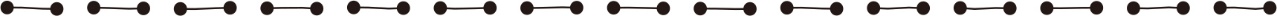 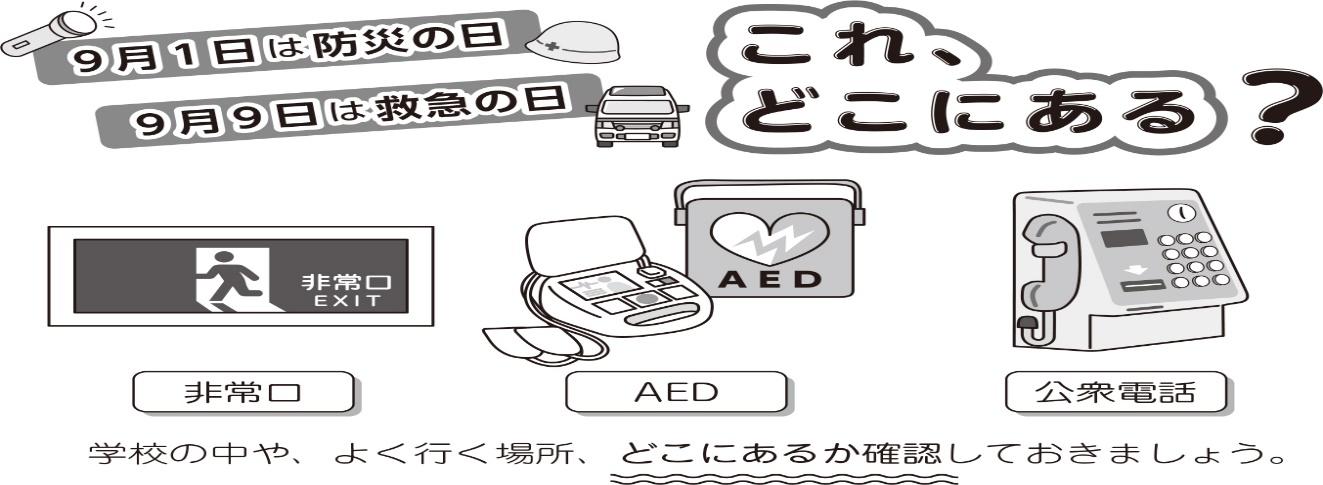 　　二学期が始まりました。暑い日が続いているので、水分も多めに持ってきましょう。毎日の検温と体調チェックに加え、体調管理（適度な運動・栄養バランスの良い食事・十分な睡眠）にも気を配りましょう。マスクとハンカチ、汗拭きタオルや水筒の準備も忘れないようにしてください。体調が悪いときは、お家で休養してください。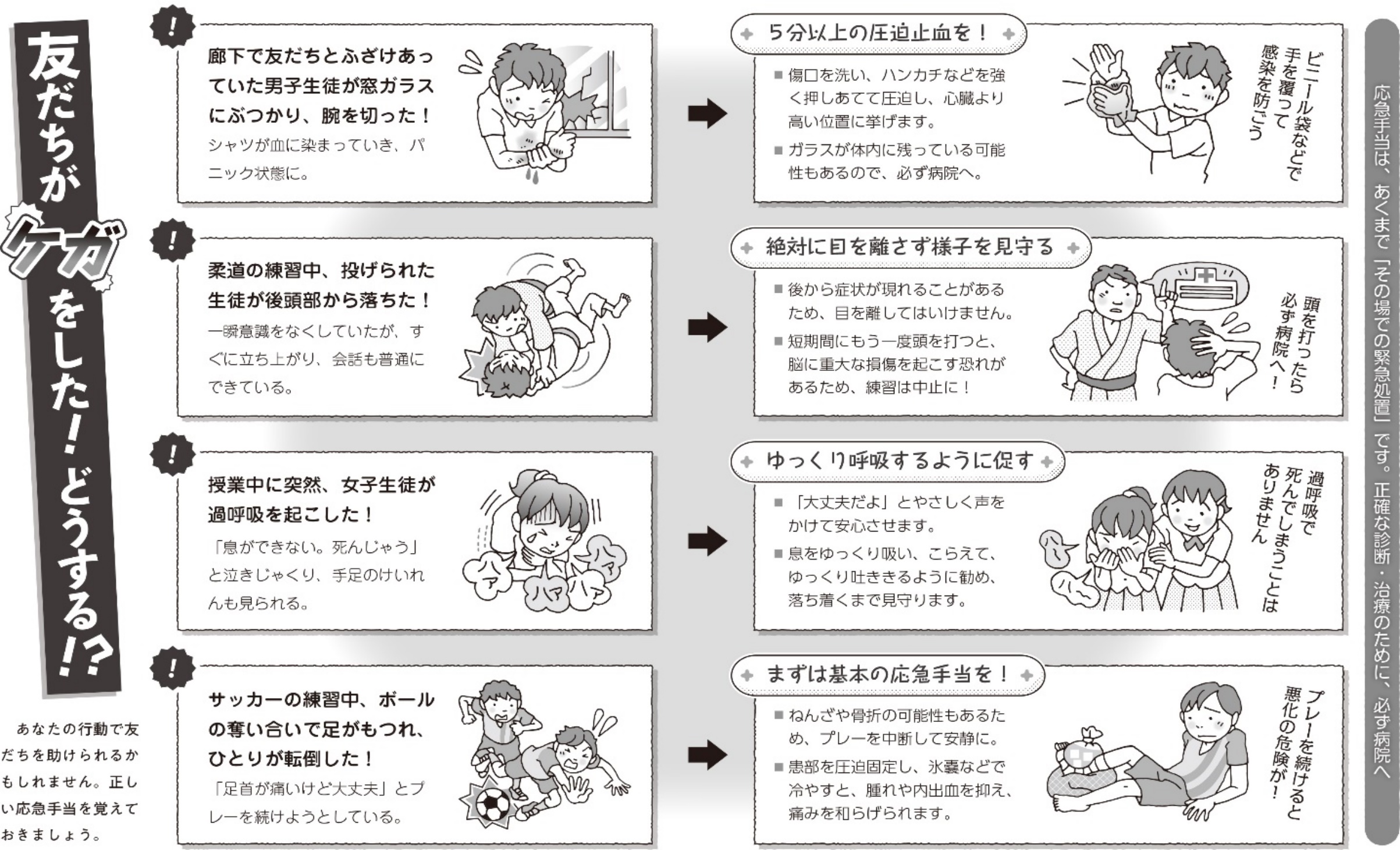 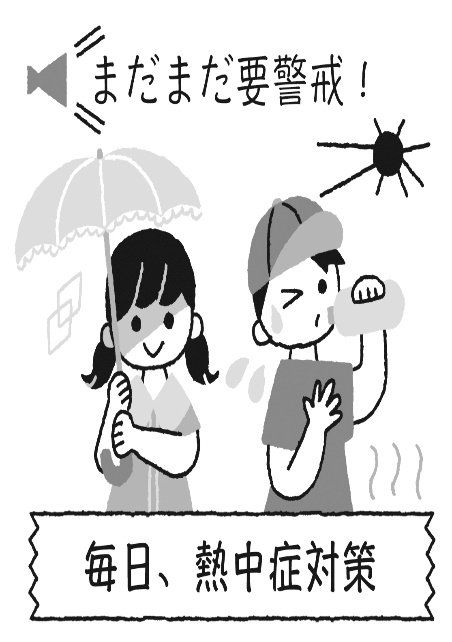 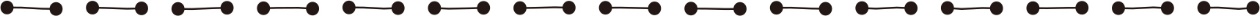 